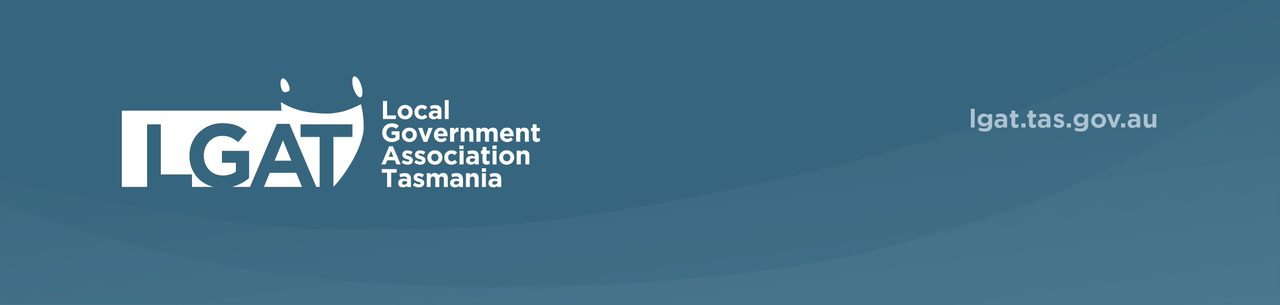 [Council Name]Commercial Addendum to Financial Hardship AssistanceModel PolicyVersion [1.0]Adopted:[Date published]   Introduction 1.1         Purpose The Financial Hardship Assistance Policy (’Hardship Policy’) enables Council to assist community members who are suffering financial hardship by providing an appropriate level of relief from Local Government rates.An Addendum to the Hardship Policy has been provided to achieve a consistent approach to rates assistance for commercial operators across the [Insert Municipality]. This Addendum is intended to be supplementary to any other public benefit concessions policy or any other economic relief measure that Council may implement.      Scope This Addendum applies to commercial/business ratepayers within the Commerical Land Use Category who are experiencing hardship due to the loss of operating revenue or reduced disposable income. It is not intended to be used to maintain financial positions for those who do not need it and are not genuinely impacted by serious financial hardship.    Principles The principles, as outlined in the Hardship Policy are:Consistent, equitable and respectful treatment of all residents and ratepayers that is sensitive to their specific circumstances. Maintaining Council’s ability to provide essential services to our community through appropriately applied rating. Assisting ratepayers who are suffering serious financial hardship, so that they may overcome these circumstances and return to financial stability and contributing equitably to local services. Ensuring that those able to contribute to local services, continue to do so.  Minimising the opportunity for misuse, exploitation or fraud by ensuring decisions made to provide special relief or assistance are supported by sufficient evidence. Maintaining confidentiality and privacy of applicants and ratepayers, their applications and any information provided. One additional principle applies to this Commercial Addendum. That is, the principle of proportionality – namely, that any agreed arrangements will take into account both individual and community wide circumstances (such as the COVID-19 pandemic) on commercial ratepayers, with specific regard to their revenue, expenses, and profitability. 1.4          Related Policies and Legislation This Addendum relates to and depends on other Council policies, as well as Tasmanian Government legislation, including: Local Government Act 1993, Part 9 – Rates and Charges, particularly: Section 86A – General principles in relation to making or varying ratesSections 125-127 – Postponement of payment Section 128 – Late payments Section 129 – Remission of rates COVID-19 Disease Emergency (Miscellaneous Provisions) Act 2020COVID-19 Disease Emergency (Commercial Leases Code) Act 2020Rates and Charges Policy (pursuant to section 86B of the Local Government Act 1993).   Addendum 2.1        How Council Can Help The Local Government Act 1993 provides Council with three methods of rate relief: Postponing rate payments (sections 125-127);Remission of late payment penalties or interest (section 128); and Remission of rates (section 129).Remission of any rates is reserved only for the most serious and exceptional of financial hardship cases. Even in these cases, deferral of rate payments must be applied for and granted first, before an application for rates remission can be considered – see the Hardship Policy for further information. 2.2        Options for Implementation The Hardship Policy and Addendum were developed and implemented in response to the 2020 COVID-19 pandemic. The circumstances surrounding the pandemic were unprecedented. However, serious hardship can occur at any time. With this in mind, Council may choose any one or more of the following approaches (i.e. relief by rates category, a hardship lens to all, and/or scale of rates relief) in providing commercial rates relief (i.e. deferral arrangements and remissions). [Please delete or amend any of the below approaches (2.2.1 – 2.2.3) if they do not apply to your Council – add alternative approaches where applicable]. 2.2.1     Relief by Rates Category Targeting commercial rates relief to those rate classes which are most in need of support. For example, a remission or deferral of general rates for the Commercial, Sport and Recreation general rates categories, with exclusions applied where it is clear that businesses (e.g. supermarkets, chemists, banks) are not adversely affected by the crisis.All other commercial ratepayers in financial distress may apply for relief under the Council Hardship [or equivalent] Policy (as described below). 2.2.2     Hardship Lens to All Providing assistance to commercial ratepayers who are able to supply evidence of financial hardship.Evidence may include, for example, one or more of the following:Details of closure - including Government enforced closure as a requirement of COVID-19;Tenant correspondence requesting relief (if applicable);Accountant Statement;Statutory Declaration; and Other documentation demonstrating that your business is experiencing financial hardship.All arrangements to support businesses will be proportionate to the evidence of hardship provided. Businesses eligible for the JobKeeper Program will automatically be treated as experiencing genuine financial hardship. 2.2.3     Scale of Rates Relief The following sets out an eligibility scale of rates relief measures based on a business’s loss of revenue (due to COVID-19).Council will apply the following to businesses experiencing loss of revenue (compared to the same period in the previous year):Between 75-100% - a rates waiver; Between 50-75% - a rates deferral, negotiated payment terms and/or waiver of penalty and interest charges; Between 30-50% - negotiated payment terms and/or waiver of penalty and interest charges;Between 0-30% - would prima facie receive no benefit unless they show individual cause. 
[Please amend the scaling of responses – both the stages and relief mechanisms used – as appropriate to your Council]. The value of any waiver will be capped at [insert appropriate value]. 3.          Applications To seek financial hardship assistance from Council, an application must be made in writing, addressed to the General Manager, and submitted as follows: Submitted via online form at: [e.g. www.council.tas.gov.au/onlineform]Emailed to [e.g. rates@council.tas.gov.au]; or Mailed to [ADDRESS]. 
Applications must: Demonstrate and provide evidence for financial hardship and circumstances; Describe the type of assistance sought, being: Postponing rate payments (a deferral arrangement); Remission of late payment penalties or interest; and/orRemission of rates (in the most serious and exceptional of financial hardship cases); Address the requirements of the relevant subsections of the Hardship Policy (e.g. How Council Can Help – deferral with the intention of remission). See the Hardship Policy for information on the assessment of applications. 